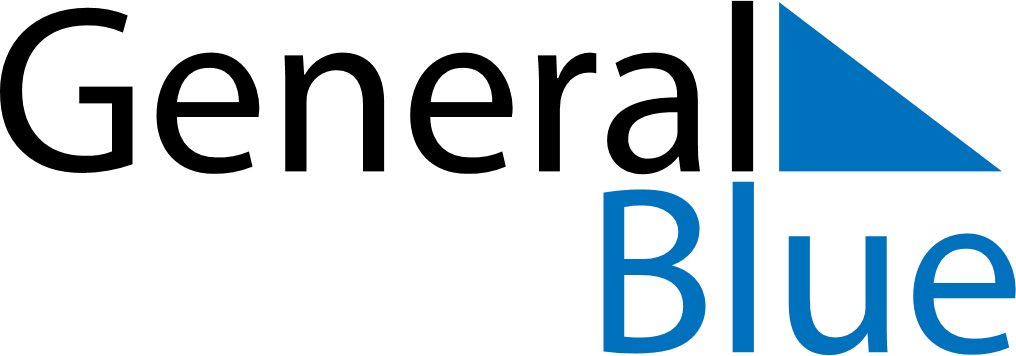 May 2029May 2029May 2029BangladeshBangladeshMondayTuesdayWednesdayThursdayFridaySaturdaySunday123456May Day7891011121314151617181920Buddha’s Birthday21222324252627Day of Ashura28293031